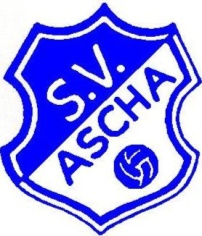 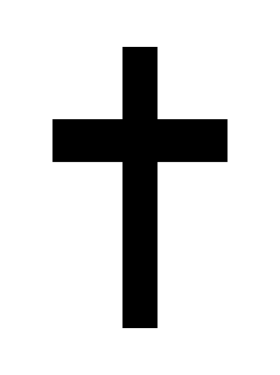 Der Sportverein Ascha trauert um Angelika Groth, geborene Schwab, Gattin unseres Vorstands für Finanzen David Groth.Angie trat am 01. Juni 2015 unserem Verein bei. Wie selbstverständ-lich half sie sofort nach dem Beitritt bei für den Verein wichtigen Arbeits- und Helferdiensten wie Sportheimbewirtschaftung und im Kioskverkauf tatkräftig und stets freundlich und gut gelaunt mit. Sportlich betätigte sie sich gerne in der Tennisabteilung, vor allem in der „Mädel-Doppelrunde“ mit ihren Freundinnen an den Mittwoch-abenden. Auch als sie schon von ihrer Krankheit wusste und davon gezeichnet war, nahm sie weiterhin regelmäßig in Begleitung ihres Gatten David am Vereinsleben teil und versuchte tapfer gegen ihr Schicksal anzukämpfen.Unsere aufrichtige Anteilnahme gilt neben den Eltern von Angie und ihren Geschwistern vor allem auch ihrem Gatten David mit Familie, mit dem wir um seine Angie in dankbarer Erinnerung trauern. Der Sportverein Ascha wird Angie ein ehrendes Andenken bewahren.Als äußeres Zeichen des Mitgefühls und der Anteilnahme beteiligen sich unsere Mitglieder in Vereinskleidung an den Trauerfeierlich-keiten am Mittwoch, 22. August 2018. 